KATA PENGANTAR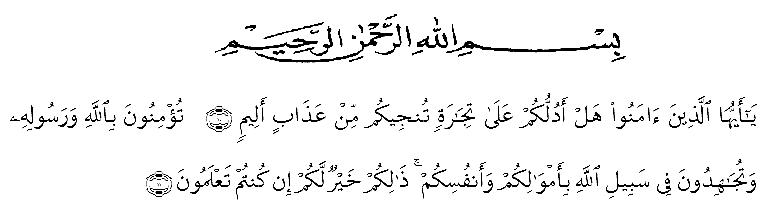 Syukur alhamdulillah penulis ucapkan ke hadirat Allah Swt atas taufiq dan rahmad-Nya sehingga Skripsi ini dapat diselesaikan sebagai syarat memperoleh gelar Sarjana Ekonomi Program Studi Manajemen di UMN Al Washliyah Medan. Kemudian ucapan shalawat dan salam kepada junjungan Rasulullah Muhammad Saw, atas safaatnya sehingga manusia hidup bergandengan tangan rukun dan damai.Skripsi ini belumlah sempurna, masih terdapat kekurangan, baik ditinjau dari segi penulisannya maupun isinya. Untuk itu, sangat diharapkan saran-saran dari para pembaca demi penyempurnaan Skripsi ini.Penulis mengucapkan terima kasih kepada semua pihak yang telah memberikan bantuan, baik moral maupun material dalam menyelesaikan Skripsi ini, terutama kepada ayahanda dan ibunda tercinta atas dukungan dan pengertiannya.Terima kasih selanjutnya penulis sampaikan kepada:Bapak H. Hardi Mulyono, S.E, M.Ap, selaku Rektor Universitas Muslim Nusantara Al-Washliyah Medan.Ibu Anggia Sari Lubis, S.E. M.Si, selaku Dekan Fakultas Ekonomi UMN Al Washliyah Medan.Bapak Toni Hidayat, S.E, M.Si., selaku Ketua Program Studi Manajeman UMN Al Washliyah Medan.Bapak Tukimin Lubis, S.E, M.MA, selaku Dosen Pembimbing I yang telah meluangkan waktu membimbing dan mengarahkan penulis dalam menyelesaikan Skripsi ini.Bapak Mutawaqil Bilah Tumanggor, S.E, M.M, selaku Dosen Pembimbing II yang telah meluangkan waktu membimbing dan mengarahkan penulis dalam menyelesaikan Skripsi ini.Seluruh Dosen dan Staf Pengajar Program Studi Manajemen Fakultas Ekonomi UMN Al Washliyah Medan yang telah memberikan bimbingan selama penulis dalam masa perkuliahan.Seluruh teman-teman Fakultas Ekonomi UMN Al Washliyah Medan atas kebersamaan selama kuliah, yang selalu memberikan motivasinya kepada penulis dalam menyelesaikan Skripsi ini.Semua pihak yang tidak dapat penulis sebutkan satu per satu, dengan tulus ikhlas memberikan doa dan dukungan kepada penulis hingga Skripsi ini dapat diselesaikan. Sebagai hamba Allah, penulis tidak luput dari kesalahan dan kesilapan dalam menyampaikan isi skripsi ini. Oleh sebab itu, dengan lapang dada penulis mengharap kritik dan saran konstruktif dari pembaca demi perbaikan skripsi ini.   Akhirnya semoga kebaikan yang telah penulis terima menjadi amal ibadah kita semua Amin ya rabbal alamin.Medan,    Oktober 2021Penulis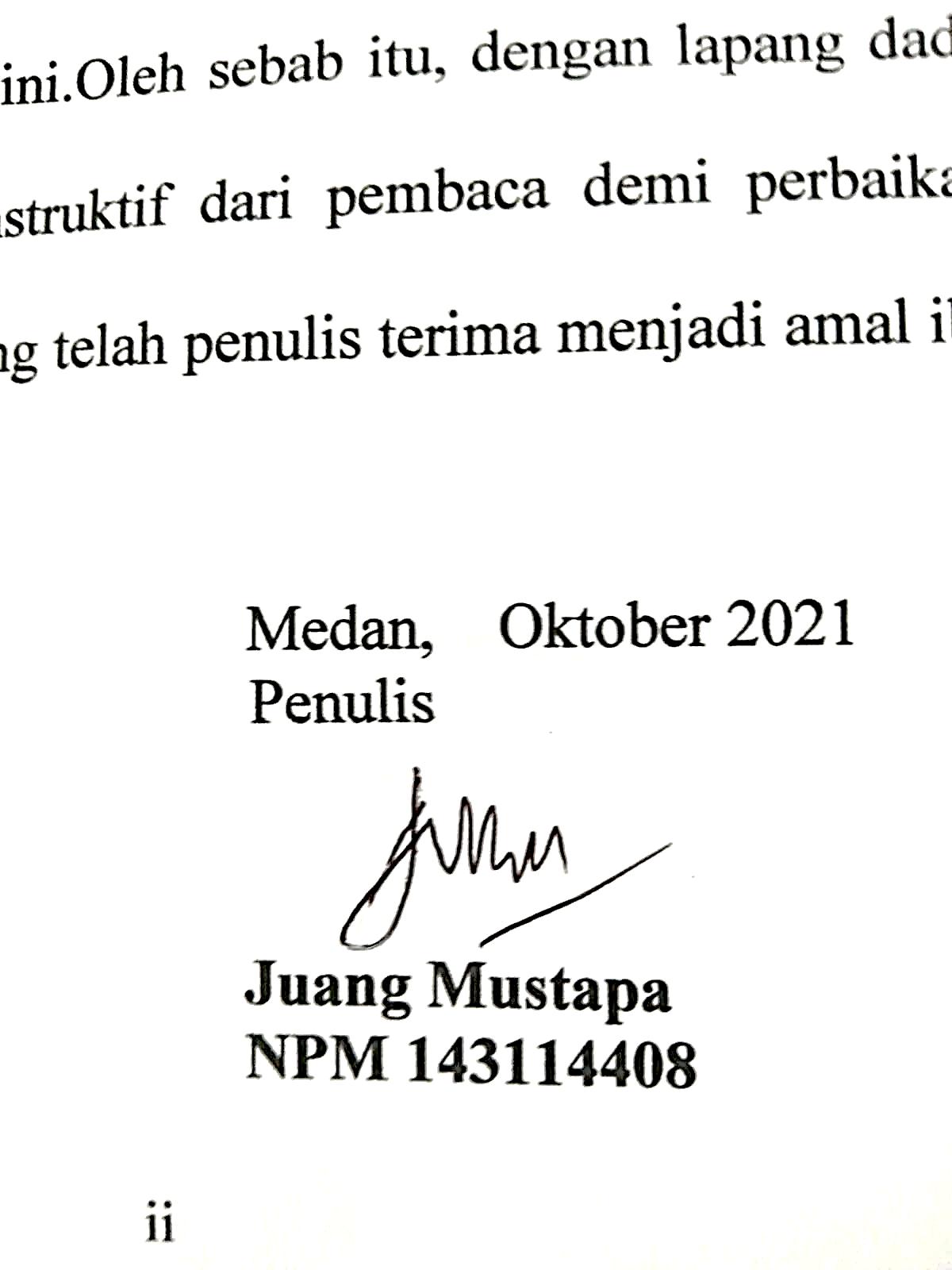 Juang MustapaNPM 143114408